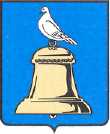 АДМИНИСТРАЦИЯ ГОРОДА РЕУТОВПОСТАНОВЛЕНИЕО внесении изменений в муниципальную программу городского округа Реутов Московской области «Жилище» на 2015-2019 годыВ целях реализации Указа Президента Российской Федерации от 07.05.2012 N 600 "О мерах по обеспечению граждан Российской Федерации доступным и комфортным жильем и повышению качества жилищно-коммунальных услуг", постановляю:Муниципальную программу городского округа Реутов Московской области «Жилище»  на 2015-2019 годы, утвержденную постановлением Главы города Реутов от 29.08.2014 № 76-ПГ, изложить в новой редакции (прилагается).Отделу по работе со СМИ и рекламе опубликовать настоящее постановление в общественно-политической еженедельной газете «Реут» и разместить на официальном сайте Администрации города Реутов.Контроль за выполнением настоящего постановления возложить на заместителя Главы Администрации Покамина В.М.Глава города										С.Г. Юровот22.06.2016№112-ПА